Source 1 - Double Lynching - An extract from the Savannah Tribune -  June 6th 1896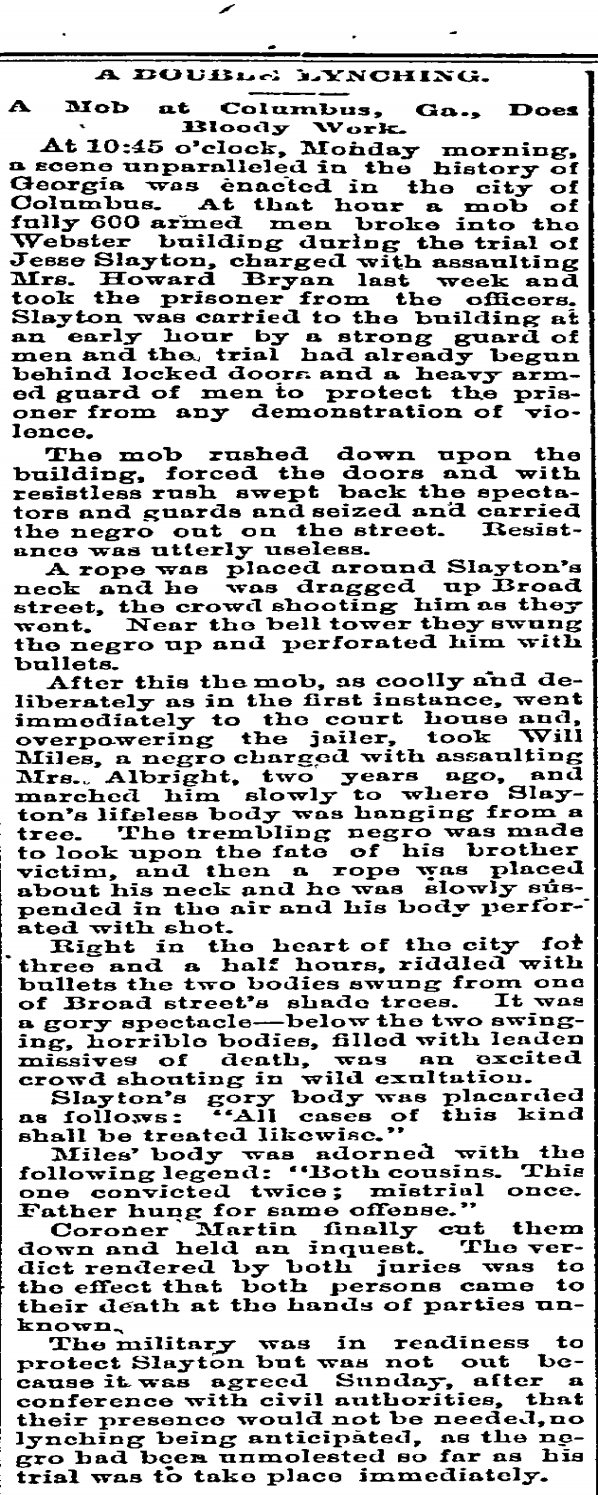 